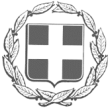 ΕΛΛΗΝΙΚΗ   ΔΗΜΟΚΡΑΤΙΑ                     Ηράκλειο Αττ:17/11/21ΝΟΜΟΣ   ΑΤΤΙΚΗΣ                                                          Αρ. Πρωτ :  οικ.21966ΔΙΕΥΘΥΝΣΗ ΔΙΟΙΚΗΤΙΚΩΝ   ΥΠ/ΣΙΩΝ                           ΤΜΗΜΑ ΑΝΘ. ΔΥΝΑΜΙΚΟΥΤαχ. Δ/ση : Στ. Καραγεώργη 2 Τ.Κ.          : 141 21 Πληροφορίες :  Αθ. ΒασιλόπουλοςΤηλέφωνο :  213 2000 135 -237  				ΔΗΜΟΣΙΑ ΓΝΩΣΤΟΠΟΙΗΣΗΓια την πλήρωση μιας (1) θέσης Ειδικού Συνεργάτη Δημάρχου σύμφωνα με τις διατάξεις του αρ. 163 και 167  του Ν. 3584/07 (ΦΕΚ 143/Α/28-06-2007) όπως ισχύουν.      Ο ΔΗΜΑΡΧΟΣ ΗΡΑΚΛΕΙΟΥ ΑΤΤΙΚΗΣ Έχοντας υπόψη:Τις διατάξεις της παρ.1δ’του άρθρου 58 του ν.3852/2010(Α’ 87), «Νέα αρχιτεκτονική της αυτοδιοίκησης και της αποκεντρωμένης διοίκησης – Πρόγραμμα Καλλικράτης.»Τις διατάξεις του αρ.163 ΚΑΙ 167 του ν.3584/2007 «Κύρωση Κώδικα Κατάστασης Δημοτικών & Κοινοτικών Υπαλλήλων» (Φ.Ε.Κ. 143/Α/28-6-2007).Τις διατάξεις των άρθρων 213 του ν.4555/2018 «Μεταρρύθμιση  του θεσμικού πλαισίου της Τοπικής Αυτοδιοίκησης, κλπ».Το γεγονός ότι ο αριθμός των έμμισθων Αντιδημάρχων του Δήμου Ηρακλείου Αττικής ανέρχεται σε πέντε (5).Τις διατάξεις του άρθρου 15 του Ν.4623/2019.Τις διατάξεις του άρθρου 78 του Ν.4604/2019.Τη υπ’αριθμ. Πρωτ. 21456/10-11-2021 βεβαίωση ύπαρξης εγγεγραμμένων πιστώσεων στον προϋπολογισμό οικονομικού έτους 2021. Τον Οργανισμό Εσωτερικής Υπηρεσίας του Δήμου Ηρακλείου Αττικής (ΦΕΚ 793Β/4-4-2013).Τις υπηρεσιακές ανάγκες για την πλήρωση μιας (1) θέσης Ειδικού Συνεργάτη –, για την παροχή εξειδικευμένων συμβουλών προς τον Δήμαρχο. 				       ΑΝΑΚΟΙΝΩΝΕΙ Τη πρόθεση του να  προβεί στην πλήρωση μιας (1) θέσης Ειδικού Συνεργάτη , με  σχέση εργασίας ιδιωτικού δικαίου ορισμένου χρόνου, η οποία δεν δύναται να υπερβαίνει την θητεία της τρέχουσας δημοτικής περιόδου. Ο ανωτέρω θα πρέπει να έχει εμπειρία και επαγγελματική ειδίκευση στον Τομέα Αρμοδιοτήτων ΟΤΑ, παρέχοντας συμβουλές  και εξειδικευμένες γνώμες, γραπτώς ή προφορικώς, σε θέματα που αφορούν την λειτουργία των ΟΤΑ, Ν.Π.Δ.Δ και Ν.Π.Ι.Δ.Οι ενδιαφερόμενοι/ες πρέπει να κατέχουν τα εξής γενικά και τυπικά προσόντα, καθώς και την ειδική εμπειρία που προβλέπεται στην παρ.3 του άρθρου 163 του Ν.3584/2007(143 Α΄).Τα γενικά προσόντα διορισμού που προβλέπονται για τους υπαλλήλους, σύμφωνα με τις διατάξεις των αρ.11 έως 17 του ν.3584/2007 ( 143 Α’), ήτοι:Να έχουν Ελληνική Ιθαγένεια ή την Ιθαγένεια χώρας που ανήκει στην Ευρωπαϊκή Ένωση (άρθρο 12 του ν.3584/2007).Να έχουν συμπληρώσει το κατώτατο όριο ηλικίας διορισμού (21ο έτος) βάσει του άρθρου 13 του ν.3584/2007.Να έχουν εκπληρώσει (προκειμένου περί αρρένων) τις στρατιωτικές τους υποχρεώσεις ή να έχουν απαλλαγεί νόμιμα από αυτές (άρθρο 15 του ν.3584/2007).Να μην έχουν καταδικαστεί για ποινικό αδίκημα ή να έχουν τεθεί υπό δικαστική αντίληψη ή απαγόρευση, που συνιστά κώλυμα ή ασυμβίβαστο με την παραπάνω θέση (άρθρο 16 του ν.3584/2007).Να μην έχουν απολυθεί από θέση δημόσιας υπηρεσίας ή Ο.Τ.Α ή άλλου Νομικού Προσώπου του δημοσίου, λόγω επιβολής της πειθαρχικής ποινής ης οριστικής παύσεως ή λόγω καταγγελίας της σύμβασης εργασίας, για σπουδαίο λόγο, οφειλόμενο σε υπαιτιότητα του εργαζομένου, αν δεν έχει παρέλθει πενταετία από την απόλυση (άρθρο 17 του ν.3584/2007).Να μην έχουν το κώλυμα του αρ.76 του ν.4622/2019 (Α’ 133).Να είναι κάτοχοι Απολυτηρίου τίτλου Λυκείου.Να έχουν αποδεδειγμένη σχετική επαγγελματική εμπειρία.Για την πλήρωση της παραπάνω θέσης οι ενδιαφερόμενοι /ες, καλούνται πλέον της απαιτούμενης ειδικής εμπειρίας, να υποβάλλουν τα κάτωθι δικαιολογητικά:Αίτηση συμμετοχής. (Οι ενδιαφερόμενοι/νες μπορούν να αναζητούν υπόδειγμα αίτησης στην ιστοσελίδα του Δήμου Ηρακλείου (www.iraklio.gr) στην διαδρομή, «Ανοικτή Διακυβέρνηση/Διακηρύξεις-Διαγωνισμοί.»Υπεύθυνη δήλωση του άρθρου 8 του Ν.1599/1986, ότι πληρούνται τα γενικά προσόντα διορισμού σύμφωνα με τα άρθρα 11 έως και 17 του ν.3584/2007 (Α’ 143), καθώς & ότι δεν συντρέχει κώλυμα πρόσληψης σύμφωνα με το αρ.76 του ν.4622/2019(Α’ 133).Αντίγραφο των δύο όψεων του Δελτίου Αστυνομικής Ταυτότητας.Βιογραφικό σημείωμα.Η επιλογή θα γίνει από το Δήμαρχο, ο οποίος θα αποφασίσει κατά την κρίση του για την καταλληλότητα του προσλαμβανόμενου (παρ. 4 του άρθρου 163 του Ν.3584/2007).Οι αιτήσεις των ενδιαφερομένων  με τα συνημμένα σε αυτή δικαιολογητικά υποβάλλονται ηλεκτρονικά στη διεύθυνση  ηλεκτρονικού ταχυδρομείου (protokolo@iraklio.gr), από 22/11/2021 μέχρι και την  24/11/2021Το εμπρόθεσμο των αιτήσεων κρίνεται με βάση την ημερομηνία που φέρει το ηλεκτρονικό ταχυδρομείο. Η αίτηση συμμετοχής που θα υποβληθεί με ηλεκτρονικό ταχυδρομείο πρέπει απαραιτήτως να εμφανίζεται υπογεγραμμένη, με φυσική υπογραφή.Ανυπόγραφες αιτήσεις δεν γίνονται δεκτές.          						  Με εντολή Δημάρχου  	      								 O Γενικός   Γραμματέας                                                                                                                       ΚΟΚΚΟΛΗΣ ΓΕΩΡΓΙΟΣ